Картотека дидактических игрдля детей в домашних условиях         В связи с особенностями развития дети с ОВЗ в большей мере, нуждаются в целенаправленном обучающем воздействии взрослого. Спонтанного усвоения общественного опыта у них не происходит. К числу эффективных методических приемов, способствующих активизации познавательной деятельности этой категории учащихся относится дидактическая игра. Дидактические игры активизируют мыслительную деятельность: учат анализировать, сравнивать, обобщать, классифицировать, исключать лишнее. У учащихся развивается произвольное внимание, вырабатывается усидчивость, увлеченный игрой ребенок доводит начатое дело до конца. Выдающиеся педагоги придавали огромное значение включению игры в учебную деятельность. В.А. Сухомлинский писал, что без игры не может быть полноценного умственного развития.       Особым видом игровой деятельности является дидактическая игра. В дидактической игре ребенок не только получает новые знания, но так же, обобщает и закрепляет их.  Дидактические игры как своеобразное средство обучения, отвечающее особенностям ребенка, включаются во все системы  воспитания.        Дидактическая игра представляет собой многоплановое, сложное педагогическое явление: она является и игровым методом обучения детей, и формой обучения, и самостоятельной игровой деятельностью, и средством всестороннего воспитания личности ребенка. Дидактическая игра как социокультурный феномен имеет свою историю и передается из поколения в поколение. Дидактические игры создавались и создаются взрослыми для развития детей с учетом их потребностей, интересов и возможностей. Дети получают содержание игры в готовом виде и овладевают им как элементом культуры. В дидактических играх перед детьми ставятся те или иные задачи, решение которых требует сосредоточенности, внимания, умственного усилия, умения осмыслить правила, последовательность действий, преодолеть трудности. Они содействуют развитию ощущений и восприятий, формированию представлений, усвоению знаний. В этом их развивающая роль. Дидактическая игра содействует решению задач нравственного воспитания, развитию у детей общительности. В игре перед ребенком  ставятся такие условия, которые требуют от них умения играть вместе, регулировать свое поведение, быть справедливым и честным, уступчивым и требовательным.Волшебные пузырьки    Для того что бы ребенок постоянно развивался необходимо регулярно играть с ним в развивающие (дидактические) игры. Но развивающие не значит скучные и не значит, что нужно покупать дорогие игрушки. Главное, это фантазия родителей. Благодаря этой самой фантазии можно даже любое полезное занятие, и даже любой незначительный предмет превратить в волшебство, в сказку.      Примером такой развивающей игры является «Волшебные пузырьки».  Играя в данную игру ребенок учится через подражание. Он отрабатывает новые движения и совершенствует уже имеющиеся; развивает познавательные способности (память, внимание, творческое мышление, экспрессию). Выполняет дыхательные упражнения. Учится распознавать различные материалы и поверхности. Данная игра способствует эмоциональному развитию, выработке способностей к спонтанному выражению эмоций, разрядке напряжения, ощущения себя как личности, а также дает выход энергии и море хорошего настроения.1. Приготовьте для игры пластмассовую мисочку и палочку для коктейля.2. Посадите ребёнка за стол, поставьте перед ним миску с водой. Покажите ему палочку для коктейля и научите его дуть в нее.3. Когда ребенок научится, предложите ему подуть в воду сквозь палочку, чтобы на поверхности появились пузырьки.4. Малышу очень понравится пускать пузыри и слушать звук, который раздается при этом.5. Можно, взяв две трубочки, вместе выдувать пузыри на поверхности воды.6. На следующий раз, когда ребёнок хорошо научится дуть, и не будет втягивать воду в себя, приготовьте мыльный раствор (смешайте с водой немного шампуня), и тогда, дуя в трубочку, малыш будет создавать необычные волшебные конструкции из мыльных пузырей.Развивающая  игра с ленточками    Развивающая игра с ленточками кроме хорошего настроения обучает через подражание; учит действовать двумя руками одновременно; отрабатывает новые движения и совершенствует уже имеющиеся; развивает фантазию, познавательные способности (память, внимание, творческое мышление) и эстетическое чувство; улучшает координацию движений; развивает ловкость и умение манипулировать различными предметами.1. Приготовьте для игры несколько разноцветных бумажных лент, каждая не более 40 сантиметров длиной.2. Возьмите ленту в руки и подойдите к ребенку.3. Начните играть с лентой, чтобы она извивалась у вас в руках. Поворачивайте ее в разных направлениях и свободно варьируйте темп движений.4. Ребёнок тоже захочет присоединиться к вам. Дайте ему одну из лент.5. Покажите ребенку, как правильно держать и двигать ленту.6. При помощи лент можно выписывать в воздухе различные фигуры. Когда ребёнок научится управлять лентой, попробуйте поиграть ленточками под музыку, двигаясь ей в такт, танцуя с ними.7. Также ленту можно привязать к небольшой палке (как в художественной гимнастике), и заставлять ленту виться, двигая палку.Шнуровка     Уже давно доказано, что шнуровка - идеальная игрушка для укрепления пальцев и всей кисти руки ребенка, развития глазомера, воспитания внимания и усидчивости.    Самым простым вариантом шнуровки являются плоские деревянные или пластмассовые цветные двухсторонние фигурки, изображающие зверей и другие предметы. На каждой из фигур имеются до двух десятков маленьких отверстий-дырочек, в которые можно протянуть шнурок, тесьму, ленту и т. п.      Задания могут быть различными: протянуть шнурок в каждое отверстие через край трафарета, протягивать шнурок в каждую вторую (третью) дырочку по контору, шнуровать фигурки друг к другу.        Другой вариант игры: берем пуговицу с большими отверстиями и шнурок. Продергиваем шнурок через отверстия. По очереди: ребенок-взрослый. Игры со счётными палочками.     Многие дети любят выкладывать  из счетных палочек или спичек простые геометрические фигуры: квадраты, треугольники.Оборудование: счетные палочки, карточки с изображением предметов, геометрических фигур и т.д.         Ребенку предлагается брать палочку двумя пальчиками из кучки, лежащей на столе, так, чтоб не рассыпать все остальные. Возможно использования образца постройки-изображения на листе бумаги. В ходе таких манипуляций дети могут закреплять знания геометрических фигур, цвета, букв цифр и т. п.  Игры с палочками развивают тонкую координацию движений рук и формируют пространственные представления Конструкторы.Игры с крупой1. Прячем ручки      Возьмите большую миску, высыпьте в неё крупу - гречку, рис или пшено, опустите в нее руки и пошевелите пальцами. Ребёнок непременно захочет присоединиться. Можно играть в прятки с ручками: «Где мои ручки? Спрятались. Давай и твои ручки спрячем?!». Можно потереть ладошкой о ладошку: «Так приятно!».2. Искупаемся      Возьмите тазик или детскую ванночку, не большой, но чтобы туда мог сесть и встать ребёнок, насыпьте туда гречку или другую крупу, предложите ребенку сначала походить в тазике, а потом и присесть: «Отличный массаж!». У некоторых детишек такое купание вызывает огромный восторг, поэтому будьте готовы, что содержимое тазика окажется вне его, поэтому часто таким «купанием» в ванной комнате!3. Ищем секрет      Спрятать можно не только ручки, но и игрушки, различные предметы, крупную фасоль. Предложите ребенку отыскать их. А если мисок будет больше и в каждой будет свой секрет, то без сомнения интерес возрастет еще больше! 4. Сортируем, перекладываем, собираем      Возьмите небольшое количество фасоли и гороха, перемешайте их в тарелочке и предложите ребенку разделить горох и фасоль и разложить их в свои тарелочки: «Смотри, горошинки и фасоль перемешались. Давай разложим горошинки на эту тарелочку, а фасоль - на эту».      Высыпьте крупу на поднос и предложите ребенку собрать все в банку. Сначала банку можно взять с широким горлышком, затем со временем поменять ее на банку с более узким горлышком. Такое занятие позволяет овладеть таким важным движением, как «щепотка». Предварительно покажите, как соединять три пальца и как ими брать крупу.5. Пересыпаем крупу      Пересыпайте крупу при помощи стакана, ложки, совочка, а может даже ладошек из одной ёмкости в другую. Пересыпайте над миской крупу из руки в руку. Используйте разные крупы – рис, горох, манку. Обратите внимания, что звук от каждой крупы свой, уникальный: от гороха - звонкий, от риса – приглушенный, от манки – практически беззвучное шуршание.     6. Счет, форма, цвет     Возьмите макароны разного цвета, формы (сейчас в магазинах они представлены в изобилие), перемешайте их, а затем предложите ребёнку их разложить по тарелочкам, предварительно положите на каждую тарелку по 2-3 одинаковых макароны, чтобы у ребёнка сработала ассоциация: «Круглая к круглой, звездочка к звездочке, бантик к бантику или  красная к красной, зеленая к зеленой». Важно знать, что если вы сортируете предметы по цветовому признаку, то все предметы должны быть одинаковой формы, и наоборот, если сортируете по форме, то предметы должны быть одного цвета.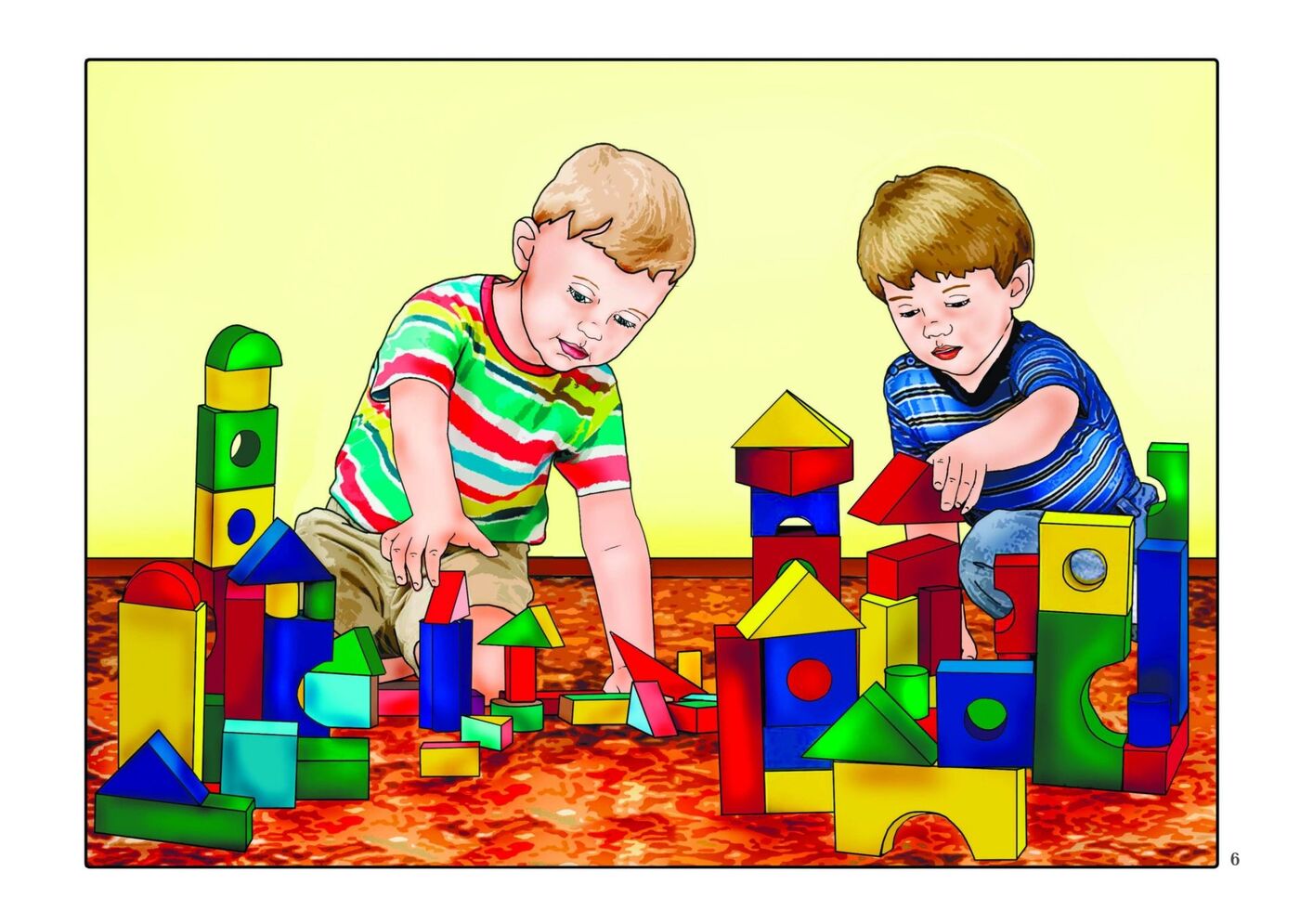 